200 000 kronor för att utveckla Campus Skellefteå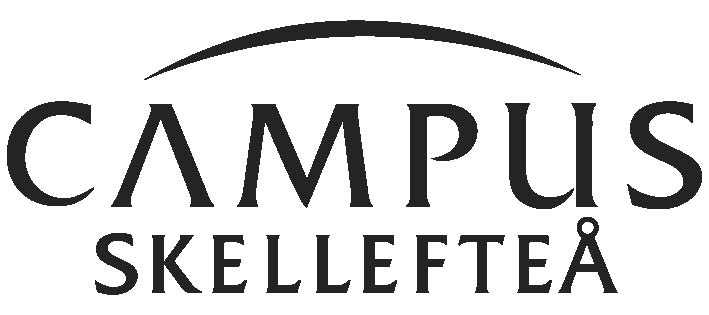 Varje år delar Skeria-fonden ut medel till aktiviteter som gör att studenterna vid Campus Skellefteå trivs bättre och att den studiesociala miljön förbättras.  Stöd lämnas även till aktiviteter som ökar intresse och kunskap om forskning och utbildning. Nu är det dags att uppmärksamma årets stipendiater.Pressinbjudan
Välkommen måndagen den 17 november kl. 11.45 till Skeria-fondens utdelning och lunch. Kommunalrådet Lorents Burman delar ut årets stipendier. Samling Restaurangen Älvy övre planet där du tar för dig av maten och tar plats vid de bokade borden. Mer information om Skeria-fondens stipendiater, kontakta: Gunnar LandsellRektors rådgivareLTU SkellefteåLuleå tekniska universitetGunnar.Landsell@ltu.se, 0910 58 53 89Det är människorna som gör Skellefteå speciellt. Här kan alla skapa sitt eget liv och förverkliga sina drömmar, idéer och passioner. Skellefteå är mångsidigt och har en levande anda av kreativitet och entreprenörskap. Delaktighet och medskapande får oss att utvecklas. www.skelleftea.seSkeria-fonden syftar till att stödja forskning och utveckling som är till nytta för näringslivet 
och som har samband med den högskoleutbildning som genomförs vid Campus Skellefteå. 
Stiftelsen delar i år ut 200 000 kr till 11 olika aktiviteter. Bla kvinnliga ingenjörsstudenter, 
Campusfestival, Magic the Gathering, Phöseriet, Projekt Texas etc 